ПРОЕКТУКРАЇНА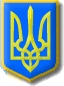 Нетішинська міська рада Хмельницької області Р І Ш Е Н Н Ядвадцять четвертої сесії Нетішинської міської радиVІІ скликання21.03.2017					Нетішин				      № 24/____Про виконання у 2016 році Програми розвитку освіти м.Нетішина на 2013-2017 рокиВідповідно до статті 25, пункту 3 частини 4 статті 42 Закону України «Про місцеве самоврядування в Україні», рішення сорок сьомої сесії Нетішинської міської ради VІ скликання від 25 вересня 2013 року №47/1018 «Про порядок розроблення та виконання міських цільових програм», Нетішинська міська рада    в и р і ш и л а:Щорічний звіт про виконання у 2016 році Програми розвитку м.Нетішина на 2013-2017 роки, затвердженої рішенням тридцять п’ятої сесії Нетішинської міської ради VІ скликання від 26 грудня 2012 року №  35/752, з внесеними змінами, взяти до відома (додається).Міський голова                                						О.О.Супрунюк Додаток до рішення двадцять четвертоїсесії Нетішинської міської ради VІІ скликання21.03.2017 № 24/______Щорічний (проміжний) звітпро виконання у 2016 році Програми розвитку освіти м.Нетішина на 2013-2017 роки1. Основні дані Програма розвитку освіти м.Нетішина на 2013-2017 роки, затверджена рішенням тридцять п’ятої сесії Нетішинської міської ради VІ скликання               від 26 грудня 2012 року № 35/752, (далі - програма), із змінами, внесеними рішенням шістдесят четвертої сесії Нетішинської міської ради VІ скликання від 31 жовтня 2014 року № 64/1508, рішенням двадцятої сесії Нетішинської міської ради VІІ скликання від 22 квітня 2016 року № 9/358, рішенням двадцятої сесії Нетішинської міської ради VІІ скликання від 25 листопада 2016 року «Про внесення змін до рішення тридцять п’ятої сесії Нетішинської міської ради                VІ скликання від 26 грудня 2012 року № 35/752 «Про Програму розвитку м.Нетішина на 2013-2017 роки», була прийнята з метою створення умов для забезпечення сучасної, доступної та якісної освіти відповідно до вимог суспільства, запитів особистості й потреб держави; забезпечення ефективного управління розвитком освіти міста.Організовує, координує та контролює роботу щодо виконання програми управління освіти виконавчого комітету Нетішинської міської ради.Основними завданнями програми є:- запровадження освітніх інновацій, інформаційно-комунікаційних педагогічних технологій;- забезпечення варіативності навчання;- впровадження здоров’язбережувальних технологій в навчально-виховний процес;- створення толерантного середовища в навчальних закладах міста;- створення сприятливих умов для пошуку, підтримки та розвитку обдарованих дітей і молоді;- підтримка дітей і молоді з особливими потребами;- забезпечення консолідації та взаємодії соціальних і наукових партнерів із метою інтенсифікації розвитку і удосконалення освітнього середовища;- приведення матеріально-технічного стану навчальних закладів міста у відповідність із потребами сучасної освіти.2. Виконання завдань і заходівРозділ 1.Дошкільна освітаРозділ ІІІ Позашкільна освіта3. Оцінка ефективності виконання програми:4. Пропозиції щодо забезпечення подальшого виконання програми та у разі потреби корегування завдань та заходів.У 2017 році продовжити роботу щодо надання якісних освітніх послуг.Для забезпечення подальшого виконання програми необхідно збільшити фінансування для участі в обласних, всеукраїнських конкурсах, турнірах, змаганнях педагогічних працівників та учнів.Фактичні обсяги фінансування здійснювати в повному обсязі та враховувати стан інфляції у 2017 році.Заступник міського голови							О.П.БобінаВідповідальний виконавець:Начальник управління освіти виконавчого комітету Нетішинської міської ради Мисько В.М.№п/пЗахідЗахідЗахідЗахідЗахідГоловний викона-вецьТермін викона-ння заходуПланові обсяги фінансування тис.грн.Планові обсяги фінансування тис.грн.Планові обсяги фінансування тис.грн.Планові обсяги фінансування тис.грн.Фактичні обсяги     фінансування тис.грнФактичні обсяги     фінансування тис.грнФактичні обсяги     фінансування тис.грнЕтапвиконання№п/пЗахідЗахідЗахідЗахідЗахідГоловний викона-вецьТермін викона-ння заходубюджет містабюджет містаінші дже-рела (заз-начити)інші дже-рела (заз-начити)бюджет містаінші дже-рела (заз-начити)інші дже-рела (заз-начити)Етапвиконання12222234556678891.1.Розвиток та оптимізація мережі дошкільних навчальних закладів:- організація додаткових освітніх послуг;- функціонування консуль-тативних центрів для батьків і дітей, які виховуються в умовах сім'їРозвиток та оптимізація мережі дошкільних навчальних закладів:- організація додаткових освітніх послуг;- функціонування консуль-тативних центрів для батьків і дітей, які виховуються в умовах сім'їРозвиток та оптимізація мережі дошкільних навчальних закладів:- організація додаткових освітніх послуг;- функціонування консуль-тативних центрів для батьків і дітей, які виховуються в умовах сім'їРозвиток та оптимізація мережі дошкільних навчальних закладів:- організація додаткових освітніх послуг;- функціонування консуль-тативних центрів для батьків і дітей, які виховуються в умовах сім'їРозвиток та оптимізація мережі дошкільних навчальних закладів:- організація додаткових освітніх послуг;- функціонування консуль-тативних центрів для батьків і дітей, які виховуються в умовах сім'їуправління освіти2016-----40,5(спеціаль-ний фонд)40,5(спеціаль-ний фонд)Організовано надання додаткових освітніх послуг з вивчення англійської мови (ДНЗ № 9, ДНЗ (центр розвитку дитини), польської мови (ДНЗ № 5, ДНЗ (центр розвитку дитини).На базі ДНЗ діють консультативні центри для батьків і дітей, які виховуються в умовах сім'ї. Відповідно до запитів батьків, надається консультативна допомога спеціалістами та педагогами ДНЗ 1.1. Забезпечення ведення са-мостійного бухгалтерського обслуговування дошкільних навчальних закладів №№ 2-9 шляхом уведення додаткових штатних одиниць бухгалтерів: 8 шт.одиниць. Забезпечення ведення са-мостійного бухгалтерського обслуговування дошкільних навчальних закладів №№ 2-9 шляхом уведення додаткових штатних одиниць бухгалтерів: 8 шт.одиниць. Забезпечення ведення са-мостійного бухгалтерського обслуговування дошкільних навчальних закладів №№ 2-9 шляхом уведення додаткових штатних одиниць бухгалтерів: 8 шт.одиниць. Забезпечення ведення са-мостійного бухгалтерського обслуговування дошкільних навчальних закладів №№ 2-9 шляхом уведення додаткових штатних одиниць бухгалтерів: 8 шт.одиниць. Забезпечення ведення са-мостійного бухгалтерського обслуговування дошкільних навчальних закладів №№ 2-9 шляхом уведення додаткових штатних одиниць бухгалтерів: 8 шт.одиниць.керівники ДНЗ 2016335,00335,00-- 331,9--Уведено додаткові штатні одиниці бухгалтерів: 8 шт.одиниць1.2.Модернізація матеріально-технічної та методичної бази дошкільних навчальних закладів:Модернізація матеріально-технічної та методичної бази дошкільних навчальних закладів:Модернізація матеріально-технічної та методичної бази дошкільних навчальних закладів:Модернізація матеріально-технічної та методичної бази дошкільних навчальних закладів:Модернізація матеріально-технічної та методичної бази дошкільних навчальних закладів:----Вивчення та поширення кращого досвіду роботи дошкільних навчальних закладівВивчення та поширення кращого досвіду роботи дошкільних навчальних закладівВивчення та поширення кращого досвіду роботи дошкільних навчальних закладівВивчення та поширення кращого досвіду роботи дошкільних навчальних закладівВивчення та поширення кращого досвіду роботи дошкільних навчальних закладівМК управління освітикерівники ДНЗ 2016-------Вивчено та затверджено ППД у 2016 році:- Зайцевої Олесі Вікторівни, вчителя-логопеда ДНЗ №6 з теми: «Ейдетика. Використання символів на логопедичних заняттях».Поширено ППД: Пилипчук Світлани Миколаївни, вихователя ДНЗ № 4 з теми «Формування усвідомленого ставлення до моральних норм у дітей дошкільного віку»; Кмитюк Олени Володимирівни, вихователя ДНЗ № 2 з теми «Духовний розвиток особистості в процесі спілкування з природою»1.3.Проведення моніторингу стану здоров’я дітейПроведення моніторингу стану здоров’я дітейПроведення моніторингу стану здоров’я дітейПроведення моніторингу стану здоров’я дітейПроведення моніторингу стану здоров’я дітейуправління освіти керівники ДНЗ 2016--------------Аналіз рівня відвідування дітей, рівень захворюваності здійснюється щомісяця. Заслуховується на педраді, нараді при начальнику управління освіти, колегії1.3. Збільшення обсягу фінан-сування для забезпечення виконання натуральних норм харчування дітей в дошкільних навчальних закладах Збільшення обсягу фінан-сування для забезпечення виконання натуральних норм харчування дітей в дошкільних навчальних закладах Збільшення обсягу фінан-сування для забезпечення виконання натуральних норм харчування дітей в дошкільних навчальних закладах Збільшення обсягу фінан-сування для забезпечення виконання натуральних норм харчування дітей в дошкільних навчальних закладах Збільшення обсягу фінан-сування для забезпечення виконання натуральних норм харчування дітей в дошкільних навчальних закладахуправління освіти керівники ДНЗ 2016-------Вартість харчування на 1 дитину  становив: раннього віку - 12.70 грн.,  дошкільного віку – 19.75грн.(батьки сплачують 60%, міський бюджет-40%)Виконання норм харчування дітей у 2016 році 68,7% (середньорічний показник)1.3.1.3.1.4.Забезпечити фаховий психо-лого-педагогічний супровід дітей із особливими освіт-німи потребами в ДНЗ № 5 шляхом введення додатко-вих штатних одиниць:- асистента вихователя ставка,- вчителя-дифектолога 0,5ставкиЗабезпечити фаховий психо-лого-педагогічний супровід дітей із особливими освіт-німи потребами в ДНЗ № 5 шляхом введення додатко-вих штатних одиниць:- асистента вихователя ставка,- вчителя-дифектолога 0,5ставкиЗабезпечити фаховий психо-лого-педагогічний супровід дітей із особливими освіт-німи потребами в ДНЗ № 5 шляхом введення додатко-вих штатних одиниць:- асистента вихователя ставка,- вчителя-дифектолога 0,5ставкиЗабезпечити фаховий психо-лого-педагогічний супровід дітей із особливими освіт-німи потребами в ДНЗ № 5 шляхом введення додатко-вих штатних одиниць:- асистента вихователя ставка,- вчителя-дифектолога 0,5ставкиЗабезпечити фаховий психо-лого-педагогічний супровід дітей із особливими освіт-німи потребами в ДНЗ № 5 шляхом введення додатко-вих штатних одиниць:- асистента вихователя ставка,- вчителя-дифектолога 0,5ставкикерівник ДНЗ 201648,324,248,324,2--- 11,224,1--Введено додаткову штатну одиницю в ДНЗ № 5 вчителя-дефектолога, асистента вихователя1.5.Забезпечення фахової допомоги дітям з вадами мовлення в дошкільних навчальних зак-ладах шляхом введення до-даткових штатних одиниць вчителів-логопедів – 8 ставокЗабезпечення фахової допомоги дітям з вадами мовлення в дошкільних навчальних зак-ладах шляхом введення до-даткових штатних одиниць вчителів-логопедів – 8 ставокЗабезпечення фахової допомоги дітям з вадами мовлення в дошкільних навчальних зак-ладах шляхом введення до-даткових штатних одиниць вчителів-логопедів – 8 ставокЗабезпечення фахової допомоги дітям з вадами мовлення в дошкільних навчальних зак-ладах шляхом введення до-даткових штатних одиниць вчителів-логопедів – 8 ставокЗабезпечення фахової допомоги дітям з вадами мовлення в дошкільних навчальних зак-ладах шляхом введення до-даткових штатних одиниць вчителів-логопедів – 8 ставоккерівник ДНЗ 2016429,0429,0424,1уведено додаткові штатні одиниці вчителів-логопедів : 8 шт.одиницьВсього:Всього:Всього:Всього:Всього:Всього:Всього:Всього:836,5836,5--791,340,540,5Розділ ІІ Загальна середня освітаПроект «Рівний доступ до якісної освіти»Розділ ІІ Загальна середня освітаПроект «Рівний доступ до якісної освіти»Розділ ІІ Загальна середня освітаПроект «Рівний доступ до якісної освіти»Розділ ІІ Загальна середня освітаПроект «Рівний доступ до якісної освіти»Розділ ІІ Загальна середня освітаПроект «Рівний доступ до якісної освіти»Розділ ІІ Загальна середня освітаПроект «Рівний доступ до якісної освіти»Розділ ІІ Загальна середня освітаПроект «Рівний доступ до якісної освіти»Розділ ІІ Загальна середня освітаПроект «Рівний доступ до якісної освіти»Розділ ІІ Загальна середня освітаПроект «Рівний доступ до якісної освіти»Розділ ІІ Загальна середня освітаПроект «Рівний доступ до якісної освіти»Розділ ІІ Загальна середня освітаПроект «Рівний доступ до якісної освіти»Розділ ІІ Загальна середня освітаПроект «Рівний доступ до якісної освіти»Розділ ІІ Загальна середня освітаПроект «Рівний доступ до якісної освіти»Розділ ІІ Загальна середня освітаПроект «Рівний доступ до якісної освіти»Розділ ІІ Загальна середня освітаПроект «Рівний доступ до якісної освіти»Розділ ІІ Загальна середня освітаПроект «Рівний доступ до якісної освіти»2.1.1.2.1.1.Забезпечити повне  охоплення навчанням дітей та підлітків шкільного віку Забезпечити повне  охоплення навчанням дітей та підлітків шкільного віку Забезпечити повне  охоплення навчанням дітей та підлітків шкільного віку Управління освіти, керів-ники навчаль-них закладівУправління освіти, керів-ники навчаль-них закладів2016-------100 % дітей і підлітків шкільного віку, які підлягають навчанню, охоплено різними формами навчання2.1.1.2.1.1.Забезпечити в навчальних закладах дотримання законодавства про мови в Україні, реалізація прав громадян щодо мов навчанняЗабезпечити в навчальних закладах дотримання законодавства про мови в Україні, реалізація прав громадян щодо мов навчанняЗабезпечити в навчальних закладах дотримання законодавства про мови в Україні, реалізація прав громадян щодо мов навчання Управління освіти, керівники навчальних закладів Управління освіти, керівники навчальних закладів2016-------Мережа навчальних закладів міста   задовольняє освітні потреби національ-них меншин. На базі ЗОШ І-ІІІ ст. № 4 функціонує клас з російською мовою навчання, в якому навчається 6 учнів.Збільшено кількість годин варіативної частини навчального плану на вивчення предметів україномовного циклу.Проведено міські олімпіади: з української мови, конкурси знавців української мови, ІІ етап Міжнародного конкурсу ім.П.Яцика, Міжнародний день рідної мови, День української писемності, міський етап конкурсу  ім..Т.Г.Шевченка тощо2.1.1.2.1.1.Проводити роботу щодо надання можливості отри-мання повної загальної середньої освіти екстерномПроводити роботу щодо надання можливості отри-мання повної загальної середньої освіти екстерномПроводити роботу щодо надання можливості отри-мання повної загальної середньої освіти екстерномУправління освіти, керів-ники навчаль-них закладівУправління освіти, керів-ники навчаль-них закладів2016-------В 2015-2016 н.р. здобули повну загальну освіту екстерном 4 особи на базі ЗОШ І – ІІІ ступенів № 2, № 42.1.2.2.1.2.Забезпечити ефективне функціонування локальних мереж, широке використання інформаційних ресурсів Інтернету в освітньому процесі навчальних закладівЗабезпечити ефективне функціонування локальних мереж, широке використання інформаційних ресурсів Інтернету в освітньому процесі навчальних закладівЗабезпечити ефективне функціонування локальних мереж, широке використання інформаційних ресурсів Інтернету в освітньому процесі навчальних закладівУправління  освіти, керівники навчальних закладівУправління  освіти, керівники навчальних закладів2016---1.Станом на 01.01.2017 року всі навчальні заклади міста комп’ютеризовано, підключено до мережі Internet.2.Поновлено сайти у всіх     загальноосвітніх та позашкільних навчальних закладах - БДТ, КПНЗ «ЦТКУМ».3.Відповідно до Державних стандартів початкової, основної та повної загальної середньої освіти у 2-11 класах впроваджується вивчення курсу «Інформатика» 4. На базі ЗОШ І-ІІІ ступенів № 1 діє мультимедійний навчально-презентаційний центр.  5.Модернізовано навчально-матеріальну базу загальноосвітніх навчальних закладів сучасним інформаційно-комунікативним обладнанням.6.В початковій, основній та старшій школі при проведенні уроків широко використовуються мультимедійні засоби навчання, телевізори Впровадження інформаційної системи управління освітоюВпровадження інформаційної системи управління освітоюВпровадження інформаційної системи управління освітоюУправління  освіти, керівники навчальних закладівУправління  освіти, керівники навчальних закладів201630,030,08,08,01.Створено єдину систему збору,     обробки та зберігання інформації в розрізі кожного загальноосвітнього                   навчального закладу, яка забезпечує   управління освіти, Департамент освіти і науки облдержадміністрації, МОН України повною оперативною та достовірною інформацією про діяльність навчальних закладів, дає можливість здійснювати освітній менеджмент на більш високому рівні.2.Поновлено базу даних в інформаційній системі управління освітою та державній інформаційній системі освіти для формування статистичних звітів за формами ЗНЗ-1,76-РВК, 83-РВК,1-ЗСО, Д-4, Д-5,Д-6,Д 7-8, Д-9. Проведено навчання працівників ЗНЗ у сфері державних закупівельЗдійснювати систематичне оновлення матеріально-тех-нічної бази та забезпечення м’яким інвентарем ЗНЗ (у тому числі придбання спортивного, побутового та сантехнічного обладнання)Здійснювати систематичне оновлення матеріально-тех-нічної бази та забезпечення м’яким інвентарем ЗНЗ (у тому числі придбання спортивного, побутового та сантехнічного обладнання)Здійснювати систематичне оновлення матеріально-тех-нічної бази та забезпечення м’яким інвентарем ЗНЗ (у тому числі придбання спортивного, побутового та сантехнічного обладнання)Керівники навчальних закладівКерівники навчальних закладів20161981,81981,81981,81981,817,4(благодійна допомога)13.2(благодійна допомога)Оновлено матеріально-технічну базу ЗОШ І-ІІІ ступенів №1, 2, 4 та НВК «ЗОШ І-ІІ ступенів та ліцей», а саме  придбано технологічне, побутове, кухонне обладнання, спортивний інвентар та комп’ютерну технікуПридбання мультимедійних, інтерактивних дошок та проекторівПридбання мультимедійних, інтерактивних дошок та проекторівПридбання мультимедійних, інтерактивних дошок та проекторівкерівники навчальних закладівкерівники навчальних закладів201650,050,047,447,44,2(благодійна допомога)22,4(благодійна допомога)Придбано  мультимедійні,  інтерактивні дошки, проектори в загальноосвітні навчальні заклади м. НетішинСтворення кабінетів інформатики на базі початкової школиСтворення кабінетів інформатики на базі початкової школиСтворення кабінетів інформатики на базі початкової школи Управління освіти, керівники навчальних закладів Управління освіти, керівники навчальних закладів201620,020,0127,8(державний бюджет)115,0(державний бюджет) Створено кабінет інформатики в початковій школі ЗОШ І-ІІІ ступенів            № 1, № 4Придбання меблів для облаштування 1-х класівПридбання меблів для облаштування 1-х класівПридбання меблів для облаштування 1-х класівКерівники навчальних закладівКерівники навчальних закладів2016 200,0200,0171,4171,4Придбано шкільні меблі для учнів 1-х класів ЗОШ І – ІІІ ступенів №1, №2,№4, НВК «ЗОШ І – ІІІ ступенів та ліцей»Придбання меблів для відкриття комп’ютерних класівПридбання меблів для відкриття комп’ютерних класівПридбання меблів для відкриття комп’ютерних класівКерівники навчальних закладівКерівники навчальних закладів 201645,045,013,013,0Придбано меблі для комп’ютерного класу початкової школи ЗОШ І – ІІІ ступенів № 42.1.32.1.3Поповнення бібліотечного фонду підручникамиПоповнення бібліотечного фонду підручникамиПоповнення бібліотечного фонду підручникамиКерівники навчальних закладівКерівники навчальних закладів2016262,0262,051,551,5174,8(освітня субвенція)Придбано: навчально-дидактичні та ігрові матеріали для учнів початкової школи загальноосвітніх навчальних закладів міста, поповнено бібліотечний фонд підручниками для учнів 4-х, 7-х класів2.1.32.1.3Проведення ремонтно-опоряджувальних робіт. Проведення ремонтно-опоряджувальних робіт. Проведення ремонтно-опоряджувальних робіт. 20162364,12364,1376,2376,2 Виготовлено проектно-кошторисні документації та проведено експертизу ПКД по ЗОШ І–ІІІ ступенів № 1, № 2, № 4, НВК «ЗОШ І–ІІ ступенів та ліцей», завершено капітальний ремонт будівлі (покрівлі) ЗОШ І-ІІІ ступенів №2 та капітальний ремонт будівлі (заміна вікон на металопластикові, ремонт актової зали) ЗОШ І-ІІІ ступенів № 42.1.32.1.3Забезпечення матеріалами для проведення ремонтних робіт( будівельні матеріали, сантехнічні, електротехнічні, господарські товари тощо)Забезпечення матеріалами для проведення ремонтних робіт( будівельні матеріали, сантехнічні, електротехнічні, господарські товари тощо)Забезпечення матеріалами для проведення ремонтних робіт( будівельні матеріали, сантехнічні, електротехнічні, господарські товари тощо)Керівники навчальних закладівКерівники навчальних закладів2016845,3845,3845,3 845,3 7,9(спец-фонд)Придбано матеріали (будівельні, сантехнічні, електротехнічні, господарські тощо) для проведення ремонтних робіт2.1.4.2.1.4.Забезпечити регулярне без-коштовне підвезення учнів ЗОШ І-ІІІ ступенів №№ 1, 2, 4, НВК, ДНЗ № 9 (1 клас) із садиб-ної частини міста до місця нав-чання і у зворотному напрямкуЗабезпечити регулярне без-коштовне підвезення учнів ЗОШ І-ІІІ ступенів №№ 1, 2, 4, НВК, ДНЗ № 9 (1 клас) із садиб-ної частини міста до місця нав-чання і у зворотному напрямкуЗабезпечити регулярне без-коштовне підвезення учнів ЗОШ І-ІІІ ступенів №№ 1, 2, 4, НВК, ДНЗ № 9 (1 клас) із садиб-ної частини міста до місця нав-чання і у зворотному напрямкудиректор ЗОШ І-ІІІ ст. № 1директор ЗОШ І-ІІІ ст. № 12016 170,0 170,0161,8161,8Забезпечено регулярне безкоштовне  підвезення (за договором) 114 учнів ЗОШ І-ІІІ ступенів №№ 1, 2,4 та НВК із садибної частини міста до місця навчання і в зворотному напрямі2.1.4.2.1.4.Забезпечити введення до штатного розпису ЗОШ І-ІІІ ступенів №1  0,5 ставки вихователя для супроводу дітей, що підвозяться до навчальних закладівЗабезпечити введення до штатного розпису ЗОШ І-ІІІ ступенів №1  0,5 ставки вихователя для супроводу дітей, що підвозяться до навчальних закладівЗабезпечити введення до штатного розпису ЗОШ І-ІІІ ступенів №1  0,5 ставки вихователя для супроводу дітей, що підвозяться до навчальних закладівдиректор ЗОШ І-ІІІ ст. № 1директор ЗОШ І-ІІІ ст. № 12016 17,0 17,010,2 10,2  Відповідно до чинних нормативних вимог, забезпечено супровід дітей, що підвозяться із садибної частини міста до ЗОШ І-ІІІ ступенів №№ 1, 2, 4 та НВК та зворотному напрямі2.1.4.2.1.4.Керівники ЗНЗКерівники ЗНЗ201688,888,868,468,4Забезпечення діяльності дитячих шкільних організацій2.1.4.2.1.4.Забезпечення харчування дітей 1-4 кл.Забезпечення харчування дітей 1-4 кл.Забезпечення харчування дітей 1-4 кл.Керівники навчальних закладівКерівники навчальних закладів20161455,11455,11455,11455,1Забезпечено безкоштовним харчуванням учнів 1-4-х класів та дітей пільгових категорій 5-11 кл.Введення додаткової штатної одиниці кухаряВведення додаткової штатної одиниці кухаряВведення додаткової штатної одиниці кухаряДиректор НВКДиректор НВК20166,36,35,15,1Забезпечено якісне харчування дітей НВК2.1.5.2.1.5.Забезпечення видатками на оплату праці і нараху-вання на заробітну плату Забезпечення видатками на оплату праці і нараху-вання на заробітну плату Забезпечення видатками на оплату праці і нараху-вання на заробітну плату Керівники навчальних закладівКерівники навчальних закладів2016 2844,4 2844,42697,32697,3Забезпечено в повному обсязі виплатою заробітної плати працівникам ЗНЗ за 2016 рік2.1.6.2.1.6.Стимулювання педагогічних працівників до ювілейних дат закладівСтимулювання педагогічних працівників до ювілейних дат закладівСтимулювання педагогічних працівників до ювілейних дат закладівКерівники навчальних закладівКерівники навчальних закладів2016155,6155,6145,4145,4До дня ювілею закладу забезпечено виплату премії працівникам ЗОШ І-ІІІ ступенів №12.1.7.2.1.7.Забезпечення видатками на оплату комунальних послугЗабезпечення видатками на оплату комунальних послугЗабезпечення видатками на оплату комунальних послугКерівники навчальних закладівКерівники навчальних закладів2016 200,0 200,04,84,8Забезпечено в повному обсязі оплату комунальних послуг ЗНЗ2.1.82.1.8Організація культурно-ма-сової та оздоровчої роботи педагогічних працівниківОрганізація культурно-ма-сової та оздоровчої роботи педагогічних працівниківОрганізація культурно-ма-сової та оздоровчої роботи педагогічних працівниківКерівники навчальних закладівКерівники навчальних закладів201671,071,071,071,0Проведено культурну-масову та оздоровчу роботу працівників закладів освіти ВСЬОГО:ВСЬОГО:ВСЬОГО:10806,4 10806,4  8113,7 8113,7482,7 Проект «Профільне навчання»Проект «Профільне навчання»Проект «Профільне навчання»Проект «Профільне навчання»Проект «Профільне навчання»Проект «Профільне навчання»Проект «Профільне навчання»Проект «Профільне навчання»Проект «Профільне навчання»Проект «Профільне навчання»Проект «Профільне навчання»Проект «Профільне навчання»Проект «Профільне навчання»Проект «Профільне навчання»Проект «Профільне навчання»Проект «Профільне навчання»2.2.1.2.2.1.Проведено аналіз доцільності та якості використання годин варіативної складової робочих навчальних планівПроведено аналіз доцільності та якості використання годин варіативної складової робочих навчальних планівПроведено аналіз доцільності та якості використання годин варіативної складової робочих навчальних планів Управління освіти, керівники навчальних закладів Управління освіти, керівники навчальних закладів2016-------В загальноосвітніх навчальних закладах години варіативної складової робочих навчальних планів використано на:- збільшення годин на поглиблене вивчення у 8-9 класах окремих предметів інваріантної складової;- в 10-11 класах при вивченні базових предметів на академічному рівні;- на вивчення історії України, Захист Вітчизни;- впровадження курсів за вибором, факультативів;- індивідуальні та групові заняття (корекційні заняття, МАН)2.2.2.2.2.2.Забезпечення відкритого доступу батьків та інших громадян до інформації щодо профілізації навчального закладу (через дошки оголо-шень, ЗМІ, WEB-cайти зак-ладів та  управління освіти)Забезпечення відкритого доступу батьків та інших громадян до інформації щодо профілізації навчального закладу (через дошки оголо-шень, ЗМІ, WEB-cайти зак-ладів та  управління освіти)Забезпечення відкритого доступу батьків та інших громадян до інформації щодо профілізації навчального закладу (через дошки оголо-шень, ЗМІ, WEB-cайти зак-ладів та  управління освіти) Управління освіти, керівники навчальних закладів Управління освіти, керівники навчальних закладів2016-------Забезпечено інформування батьків щодо профільності навчання шляхом:- проведення зборів учнів 9-х класів,- презентації старшокласниками обраного профілю навчання,- висвітлення на сайтах загальноосвітніх навчальних закладів та управління освіти2.2.3.2.2.3.Забезпечення підвищення кваліфікації педпрацівників з питань викладання профільних предметів, курсів за вибором, факультативівЗабезпечення підвищення кваліфікації педпрацівників з питань викладання профільних предметів, курсів за вибором, факультативівЗабезпечення підвищення кваліфікації педпрацівників з питань викладання профільних предметів, курсів за вибором, факультативівМіський методичний кабінетМіський методичний кабінет201620,020,0---Педагогічні працівники міста систематично беруть участь у семінарах при ХОІППО з питань викладання профільних предметів, курсів за вибором, факультативів. Вчителі початкових класів брали участь у семінарі з питань «Використання інноваційних педагогічних технологій в освітньому процесі початкової школи». Вчителі історії брали участь у обласному семінарі з питання «Передумови формування громадянського суспільства в Україні: історико-правовий дискус». Методисти ММК брали участь в обласному семінарі-тренінгу «Науково-методологічні засади створення сучасного підручника». Вихователі ДНЗ брали участь в обласному науково-практичному семінарі з проблеми «Оптимізація інформаційно-освітнього середовища дошкільної галузі». Практичні психологи брали участь в обласному майстер-класі «Психологічний супровід дітей з особливими потребами у ДНЗ – вимога сьогодення»Проведено аналіз працевлаштування випускників міста з урахуванням обраного профілюПроведено аналіз працевлаштування випускників міста з урахуванням обраного профілюПроведено аналіз працевлаштування випускників міста з урахуванням обраного профілюУправління освіти, керівники навчальних закладівУправління освіти, керівники навчальних закладів2016-------Проведено аналіз працевлаштування випускників 2016 року. Відповідно до обраного профілю 91,2% учнів 11 класів вибрали профільні предмети для проходження ЗНО2.2.4.2.2.4.Поповнення матеріально-технічної та навчальної бази профільних кабінетів з математики, фізики, хімії, біологіїПоповнення матеріально-технічної та навчальної бази профільних кабінетів з математики, фізики, хімії, біологіїПоповнення матеріально-технічної та навчальної бази профільних кабінетів з математики, фізики, хімії, біології Управління освіти, керівники навчальних закладів Управління освіти, керівники навчальних закладів20162300,02300,0--793,5793,5В 2016 році придбано оснащення для кабінетів фізики ЗОШ І-ІІІ ступенів №№ 1, 2, 4 та кабінету хімії НВК «ЗОШ І-ІІ ступенів та ліцей», кабінету географії ЗОШ І – ІІІ ступенів № 2  ВСЬОГО:ВСЬОГО:ВСЬОГО:ВСЬОГО:ВСЬОГО:2370,02370,0793,5793,5Проект «Професійний розвиток педагогічних працівників»Проект «Професійний розвиток педагогічних працівників»Проект «Професійний розвиток педагогічних працівників»Проект «Професійний розвиток педагогічних працівників»Проект «Професійний розвиток педагогічних працівників»Проект «Професійний розвиток педагогічних працівників»Проект «Професійний розвиток педагогічних працівників»Проект «Професійний розвиток педагогічних працівників»Проект «Професійний розвиток педагогічних працівників»Проект «Професійний розвиток педагогічних працівників»Проект «Професійний розвиток педагогічних працівників»Проект «Професійний розвиток педагогічних працівників»Проект «Професійний розвиток педагогічних працівників»Проект «Професійний розвиток педагогічних працівників»Проект «Професійний розвиток педагогічних працівників»Проект «Професійний розвиток педагогічних працівників»2.3.1.2.3.1.Забезпечити підготовку і навчання керівного складу закладів освіти засобами проведення постійно діючого семінаруЗабезпечити підготовку і навчання керівного складу закладів освіти засобами проведення постійно діючого семінаруЗабезпечити підготовку і навчання керівного складу закладів освіти засобами проведення постійно діючого семінаруУправлінняосвіти, методичний кабінетУправлінняосвіти, методичний кабінет 2016-------Проведено семінари: «Основні принципи управлінської діяльності»; «Аналітична і прогнозуюча діяльність керівника ЗНЗ»; «Управлінська діяльність керівника закладу з питань підвищення ефективності виховного процесу»Сприяти організації курсів підвищення кваліфікації педагогів за індивідуальною формою навчання:надавати систему консультативну допомогу в організації і виборі тем та змісту самоосвітньої роботиСприяти організації курсів підвищення кваліфікації педагогів за індивідуальною формою навчання:надавати систему консультативну допомогу в організації і виборі тем та змісту самоосвітньої роботиСприяти організації курсів підвищення кваліфікації педагогів за індивідуальною формою навчання:надавати систему консультативну допомогу в організації і виборі тем та змісту самоосвітньої роботиУправлінняосвіти, методичнийкабінетУправлінняосвіти, методичнийкабінет 201650,0Налагоджено систему координування планів курсової підготовки педагогічних працівників. У 2016 році 116 педпрацівникам закладів освіти міста надано групові та індивідуальні консультації щодо змісту самоосвітньої роботи, здійснено рецензування курсових робіт та оцінювання індивідуальних домашніх завдань.Забезпечено методичний супровід проходження курсової підготовки за індивідуальною формою навчання шести педагогів. Тематика індивідуальних та групових консультацій: «Вимоги до        оформлення курсових робіт та індивідуальних домашніх завдань»; «Діяльнісний підхід до проектування уроку»; «Критерії оцінювання навчальних досягнень учнів відповідно до вимог нових Державних стандартів»; «Планування проектної діяльності»; «Про підготовку учнів до участі у ЗНО та ДПА»; «Мотивація навчальної діяльності учнів»; «Зміст навчально-методичного кейсу»; «Робота над науково-методичною проблемою. Алгоритм роботи педагога»; «Етапи організації самоосвіти педагогів»; «Особливості роботи вчителів які почи-нають працювати з п‘ятикласниками»; «Особливості роботи вчителів до роботи за новою програмою у 4, 8 класах»; «Змістове та методичне наповнення уроку»; «Виявлення та педагогічний супровід обдарованої дитини»; «Підготовка до участі у міському етапі конкурсу «Вчитель року»; «Здійснення особистісно-орієнтованого підходу до виховання дітей дошкільного віку»; «Ефективність управлінської діяльності керівника дошкільного навчального закладу»; «Організація роботи в ДНЗ у 2016/2017 н.р.»; «Організація роботи дошкільних навчальних закладів у літній період 2016 року»; «Державні стандарти з питань формування основ безпеки життєдіяльності дітей дошкільного віку»; «Сучасні вимоги до уроку»; «Здоров’я як необхідна умова самороз-витку і самовдосконалення особистос-ті»; «Аналіз та самоаналіз сучасного уроку»; «Роль запитань у критичному мисленні. Як сформулювати та оцінити питання»; «Формування самоосвітньої компетентності молодших школярів»; «Використання сучасних засобів навча-ння з метою розвитку особистості»Продовжити практику презентації передового досвіду в закладах після проходження курсів підвищення кваліфікації педагогічними працівникамиПродовжити практику презентації передового досвіду в закладах після проходження курсів підвищення кваліфікації педагогічними працівникамиПродовжити практику презентації передового досвіду в закладах після проходження курсів підвищення кваліфікації педагогічними працівникамиУправлінняосвіти, методичнийкабінетУправлінняосвіти, методичнийкабінет 2016-------- Переятенець В.Б., учителя початкових класів Нетішинської ЗОШ І-ІІІ ст. № 4, з питання «Підвищення орфографічної гра-мотності при вивченні словникових слів із використанням інтерактивних технологій»;- Кмитюк О.В., вихователь ДНЗ № 6, з питання «Емоційно-чуттєве спілкування з природою як основа становлення особистості;- Пилипчук С.М., вихователь ДНЗ № 4, з питання «Формування усвідомленого ставлення до моральних норм у дітей дошкільного віку»;  Надати інформаційну підтримку періодичним виданням шляхом публікації матеріалів з досвіду роботи педагогів містаНадати інформаційну підтримку періодичним виданням шляхом публікації матеріалів з досвіду роботи педагогів містаНадати інформаційну підтримку періодичним виданням шляхом публікації матеріалів з досвіду роботи педагогів містаУправлінняосвіти, методичнийкабінетУправлінняосвіти, методичнийкабінет 20165555-55Матеріали з досвіду роботи педагогів міста надруковано у фахових виданнях: - «Виховуємо патріота» (Троцик Л.В.)// Посібник;- «Зимовий сад у позашкіллі» (Троцик Л.В., Матус О.О.)// Посібник;- «Педагоги-майстри. Хімічна освіта» (Троцик Л.В.)// Посібник;- «Оптимізація інформаційно-освітнього середовища дошкільної галузі» (Самчук Л.А.)// Збірник практичних матеріалів;- «Виховання маленького патріота на засадах духовних надбань українського народу» (Огоноська Л.В., Процюк С.С.) // Навчально-методичний посібник;- «Вчитися можна тільки весело», (Главацька Л.Я.) // Методичний посібник;- «Хтосики» у коротких штанцях». Розвиток пізнавальної активності у дітей дошкільного віку. (Мельник Л.В.) // Практичний посібник;- «Ентер». Програма впровадження інформа-ційно-комунікаційних технологій в навчально-виховний процес дошкільного навчального зак-ладу (Довгушко О.М.)//Практичний посібник;- «Робота з дитиною з особливими освітніми потребами» (Крупник Т.В.) // Індивідуально-корекційна програма;- «Хрестоматія з художньої літератури для дітей раннього та дошкільного віку» (Довгушко О.М.) // Практичний порадник;- «Маленькі таємниці великої економіки» (Личик А.А.)// Посібник;- «Рання профорієнтація дошкільників» (Васькевич М.А.) // Посібник;- «Рівний доступ до освіти дітей з особливими потребами» (Шевчук О.А., Максимчук Ю.П.) // Посібник;- «Маленький шахіст». Шахи як засіб інтелек-туального розвитку дітей старшого дошкільного віку (Войтюк О.М.)// Практичний посібник;- «Танцюємо - граючись». Танцювально-ритмічна гімнастика за інноваційною технологією «СА-ФІ-ДАНС» (Зелінська С.В.)// Посібник;- «Уроки фізики. 9 клас» (Мельниченко Н.А.)// Навчально-методичний посібник;- «Збірник вправ та ігор для розвитку читання» (Бондарук С.П.)// Методичний посібник;- «Словникові слова. Тренажер» (Вербова Ю.М.)// Посібник;- «Конфліктні ситуації з батьками та шляхи їх розв‘язання» (Джурилюк О.О.)// Методичний посібник;- «Місячні веселки» (Причта Л.М.)// Практичний посібник;- «Формування національної свідомості вихованців на заняттях гуртка «Художня вишивка» (Ярмолюк В. П.)// Посібник;- «Навчальна програма гуртка художньо-естетичного напряму «Малюємо англійською» (Звонарьова Н.П.)// Посібник;- «Самоврядування в позашкільному закладі туристсько-краєзнавчого напряму. Ліга туристів та краєзнавців» (Федорчук К.М.)// Методичний посібник;- «Топографічна підготовка в позашкіллі і не тільки» (Матус О.О.)// Методичний посібник;- «Лондонська абетка. Посібник для інтен-сифікації й інтеграції вивчення англійської абетки та визначних місць, традицій Англії, країни, мова яка вивчається» (Онойко О.В.)// Практичний посібник;- «Презентація як засіб розвитку пізнавальної творчої діяльності учнів» (Янчук С.М.)// Посібник;- «Вивчення теми «Людина і природа» у 5 класі» (Кухарчук Н.В.)// Методичний посібник;- «Діагностика і корекція дітей з Раннім Дитячим Аутизмом» (Галах Т.В.)//Навчально-методичний посібник.Брати участь у обласних семінарах з проблем:«Професійна компетентність учителя в умовах впровадження інноваційних технологій навчання»; «Творчість працівника пси-хологічної служби як фено-мен формування його іміджу»; «Оптимізація навчально-виховної роботи з обдаро-ваними дітьми. Стратегія розвитку та навчання обдарованих учнів»; «Навчання іноземної мови в умовах нової мовної політики. Особливості підготовки учнів до незалежного оцінювання навчальних досягнень учнів»;«Науково-методичне забезпечення становлення особистості керівника освітнього закладу»;  «Організація та шляхи впровадження регіональної моделі єдиного моніторингового середовища»; «Удосконалення системи роботи з апробації навчальної літератури»Брати участь у обласних семінарах з проблем:«Професійна компетентність учителя в умовах впровадження інноваційних технологій навчання»; «Творчість працівника пси-хологічної служби як фено-мен формування його іміджу»; «Оптимізація навчально-виховної роботи з обдаро-ваними дітьми. Стратегія розвитку та навчання обдарованих учнів»; «Навчання іноземної мови в умовах нової мовної політики. Особливості підготовки учнів до незалежного оцінювання навчальних досягнень учнів»;«Науково-методичне забезпечення становлення особистості керівника освітнього закладу»;  «Організація та шляхи впровадження регіональної моделі єдиного моніторингового середовища»; «Удосконалення системи роботи з апробації навчальної літератури»Брати участь у обласних семінарах з проблем:«Професійна компетентність учителя в умовах впровадження інноваційних технологій навчання»; «Творчість працівника пси-хологічної служби як фено-мен формування його іміджу»; «Оптимізація навчально-виховної роботи з обдаро-ваними дітьми. Стратегія розвитку та навчання обдарованих учнів»; «Навчання іноземної мови в умовах нової мовної політики. Особливості підготовки учнів до незалежного оцінювання навчальних досягнень учнів»;«Науково-методичне забезпечення становлення особистості керівника освітнього закладу»;  «Організація та шляхи впровадження регіональної моделі єдиного моніторингового середовища»; «Удосконалення системи роботи з апробації навчальної літератури»Управління освіти, методичнийкабінетУправління освіти, методичнийкабінет 201620---Методисти, педагоги міста залучалися до роботи у обласних, всеукраїнських семіна-рах, конференціях. Вони брали участь у:- VІ Всеукраїнському фестивалі педагогічних ідей «Мій особистісно-орієнтований урок», на якому представляли досвід роботи:- Конончук Н.В., заступник директора НВК «ЗОШ І-ІІст.та ліцей» з питання «Читач-реципієнт у системі сучасного прочитання художнього твору»;- Форсюк В.М., заступник директора НВК з питання «Формування читача  в епоху інформаційних технологій»;- організації і проведенні обласного науково-практичного семінару методистів дошкільної освіти з проблеми «Оптимізація інформаційно-освітнього середовища дошкільної галузі», який проведений на базі ДНЗ № 5. Досвідом роботи ділились Самчук Л.А. методист МАК, Кулеша Ю.Д., завідувач ДНЗ № 5, Довгушко О.М., вихователь-методист ДНЗ № 5, Шевчук О.А., завідувач ДНЗ (центр розвитку дитини), Сімончук Л.М., завідувач ДНЗ № 9;- регіональній науково-практичній конференції «Підготовка педагога до застосування інноваційних технологій як особливого виду творчого розвитку», на якій презентували досвіди роботи: - Галах Т.В., практичний психолог ДНЗ № 9, з питання «Психологічні аспекти використання педагогіки вільного виховання за методикою М.Монтессорі в умовах інклюзивної освіти в днз»; - Карпюк Т.М., практичний психолог ДНЗ № 7, з питання «Сенсорна кімната як інноваційна складова здоров’язбережувального середо-вища для дітей дошкільного віку»; - Довгушко О.М., вихователь-методист ДНЗ № 5, з питання «модернізація нав-чально-виховного процесу засобами ІКТ»;- обласному тренінгу вихователів-мето-дистів «Формування медіа інформацій-ної компетентності учасників освітньо-го процесу ДНЗ» Довгушко О.М., вихователь-методист ДНЗ № 5;- організації і проведенні регіонального семінару за програмами «Родина твер-диня» і «Майбутнє починається сьогодні» у м.Хмельницькому Троцик Л.В., методист МК, Алєксєєва О.П., психолог ДНЗ          № 6, Клепко Н.В., вихователь ДНЗ № 5;- регіональному семінарі з гуманної педагогіки «Полюбіть майбутнє – крила виростуть», Котик Л.Д., вчитель біології ЗОШ І-ІІІст.№ 2;- обласному семінарі-тренінгу «Науково-ме-тодологічні засади створення сучасного підручника» Петрук О.В., методист МК, Шевчук О.А., вчитель математики ЗОШ І-ІІІ ст. № 1, Комарецька Г.Є., вчитель історії ЗОШ І-ІІІст.№1,           Бражук А.М., вчитель правознавства НВК «ЗОШ І-ІІ ст. та ліцей»;- обласному засіданні круглого столу з проблеми «Мотивація дитячого читання в умовах сучасного інформаційного суспільства», на якому представляла досвід роботи Коваль А.В., завідувач бібліотекою ЗОШ І-ІІІ ст. № 4 з питання «Шляхи формування компетентного читача: виявлення інтересів сучасних школярів з метою залучення їх до читання у місті»;- обласному семінарі з питань впровадження нових Державних стандартів у початкових класах, на якому представили досвід Савчук А.Є., вчитель початкових класів НВК «ЗОШ І-ІІст.та ліцей» з питання  «Розвиток просторової уяви при вивченні геометричного матеріалу»; - обласному семінарі з питань впровадження нових Державних стандартів у початкових класах, на якому представили досвід Юрчук М.М., методист МК управління освіти, з питання «Організація науково-дослідницької діяльності учнів початкових класів»; - обласному семінарі з питань «Використа-ння інноваційних педагогічних технологій в освітньому процесі початкової школи» ділилася досвідом роботи Вербова Ю.М., учитель початкових класів ЗОШ І-ІІІ ст. № 2, з питання «Використання ІКТ на уроках у початкових класах»;- обласному семінарі з питань «Вико-ристання інноваційних педагогічних технологій в освітньому процесі початкової школи» презентувала досвід роботи Осіпова І.А., учитель початкових класів ЗОШ І-ІІІ ст. № 1, з питання «Впровадження проблемного навчання початковій школі»;- обласному семінарі з питання «Перед-умови формування громадянського сус-пільства в Україні: історико-правовий дискус» Комарецька Г.Є., вчитель істо-рії та правознавства ЗОШ І-ІІІ ст. № 1;обласному практичному семінарі «Компетентнісно орієнтовані завдання з історії як засіб як засіб розвитку компетентностей» - Кравчук С.В.,- методист МК;обласному семінарі з питань підвищення якості навчально-виховного процесу через оновлення змісту методичної роботи – Кравчук С.В., методист МК; - обласному семінарі з питань проведення військово-патріотичної дитячо-юнацької гри «Сокіл-Джура» - Кравчук С.В., методист МК та Ваник В.В., керівник гуртка КЦ;Всеукраїнському психологічному форумі «Практична психологія: знак найближчого розвитку» у м.Шепетівка – практичні психологи ЗНЗ та ДНЗ;- обласному семінарі «Особливості та методи навчання дітей з аутизмом» -  Захарєвич-Любченко Т.В., методист МК та Галах Т.В., практичний психолог ДНЗ №9;- обласній конференції «Шкільна освіта Хмельниччини: психолого-педагогічний супровід модернізаційних процесів» представили досвід:- Танцюра Л.О., практичний психолог ЗОШ І-ІІІст .№ 4 з питання «Профілактика синдрому професійного вигорання педагогів»;- Веселовська О.М., практичний  психолог НВК «ЗОШ І-ІІ ст. та ліцей» з питання «Роль батьків у розв‘язанні проблем навчання і виховання учнів»; - організації і проведенні обласного майстер-класу «Психологічний супровід дітей з особливими потребами у ДНЗ – вимога сьогодення» на якому   презентували досвіди роботи:- Галах Т.В., практичний психолог ДНЗ № 9, з питання «Психолого-педаго-гічний супровід дітей з особливими потребами: пошук сучасної моделі»;- Карпюк Т.М., практичний психолог ДНЗ № 7, з питання «Створення розвиваль-ного життєвого простору як передумова розвитку творчих можливостей дитини»;- Крупник Т.В., практичний психолог ДНЗ № 4, з питання «Формування готов-ності педагогів до взаємодії з дитиною з особливими освітніми потребами»;- Бредіхіна О.А., практичний психолог центру розвитку дитини «Золотий ключик», з питання «Розвивальне середовище як запорука успішної організації діяльності інклюзивних груп у дошкільних навчальних закладах»;Всеукраїнському Форумі українських патріотичних справ учнівської молоді «Ми – Українці!»- Федорчук К.М., методист ЦТКУМ з презентацією досвіду «Цікаві форми організації учнівського самоврядування. Напрями діяльності». Проводити моніторинг впливу підвищення кваліфікації педагогічних працівників на якість їхньої діяльності. Проводити моніторинг впливу підвищення кваліфікації педагогічних працівників на якість їхньої діяльності. Проводити моніторинг впливу підвищення кваліфікації педагогічних працівників на якість їхньої діяльності.Управлінняосвіти, методичнийкабінетУправлінняосвіти, методичнийкабінет 2016-------Вивчено роботу: з питання - «Про результати вивчення стану  мето-дичної та навчально-виховної  роботи з питання «Організація ігрової діяльності дітей дошкільного віку відповідно до вимог Базового  компоненту дошкільної освіти» у дошкільних навчальних закладах № 3, 4, 7»;- «Про стан правоосвітньої та  правовиховної роботи у ЗНЗ»;- «Про формування здоров’язбережувальної компетентності на уроках фізичної культури та основ здоров’я в учнів 4-х класів ЗНЗ»;- «Про діяльність методичного кабінету Дошкільного навчального закладу № 6»;- «Про використання сучасних  технологій на уроках економіки у  загальноосвітніх навчальних закладах»;- «Про результати вивчення роботи  вчителів інформатики з питання «Використання потенціалу сучасних інноваційних технологій для формування предметних та ключових компетентностей на уроках  інформатики у 5-7 класах»;- «Про результати вивчення стану  методичної та навчально-виховної роботи з питання «Шляхи формування природничо-екологічної компетенції дітей дошкільного віку» в ДНЗ № 2, 9, центрі розвитку дитини»;- «Про підсумки вивчення методичної  роботи з питання «Формування  правових норм та відповідальної  громадянської позиції на уроках  правознавства у ЗНЗ»;- «Про стан викладання географії та  економіки у загальноосвітніх  навчальних закладах»;- «Про підсумки вивчення стану  викладання біології у загальноосвітніх навчальних закладах»Проводити  моніторинг якості освітніх послуг у навчальних закладах:- учнівський (навчальна діяль-ність зі шкільного предмету, рівень вихованості, самооцінка, емоційне ставлення до нав-чання, рейтинг навчальних предметів, соціометричний статус учня в учнівському колективі);- педагогічний (дослідження професійної компетентності вчителя, рівня управління учнівським колективом);- комплексний (включає основні компоненти діяльності закладу і спрямований на виявлення якості освіти);- психологічний (психологічний клімат педагогічного та учнівського колективу, адаптація першокласників до школи, перехід учнів молодшої ланки в середню, професійна орієнтація учнів старшої школи);- навчально-матеріальне забезпечення (наявність і % забепечення необхідним обладнанням, ТЗН, дидактичними матеріалами навчальних кабінетів, майстерень, спортивних залів)Проводити  моніторинг якості освітніх послуг у навчальних закладах:- учнівський (навчальна діяль-ність зі шкільного предмету, рівень вихованості, самооцінка, емоційне ставлення до нав-чання, рейтинг навчальних предметів, соціометричний статус учня в учнівському колективі);- педагогічний (дослідження професійної компетентності вчителя, рівня управління учнівським колективом);- комплексний (включає основні компоненти діяльності закладу і спрямований на виявлення якості освіти);- психологічний (психологічний клімат педагогічного та учнівського колективу, адаптація першокласників до школи, перехід учнів молодшої ланки в середню, професійна орієнтація учнів старшої школи);- навчально-матеріальне забезпечення (наявність і % забепечення необхідним обладнанням, ТЗН, дидактичними матеріалами навчальних кабінетів, майстерень, спортивних залів)Проводити  моніторинг якості освітніх послуг у навчальних закладах:- учнівський (навчальна діяль-ність зі шкільного предмету, рівень вихованості, самооцінка, емоційне ставлення до нав-чання, рейтинг навчальних предметів, соціометричний статус учня в учнівському колективі);- педагогічний (дослідження професійної компетентності вчителя, рівня управління учнівським колективом);- комплексний (включає основні компоненти діяльності закладу і спрямований на виявлення якості освіти);- психологічний (психологічний клімат педагогічного та учнівського колективу, адаптація першокласників до школи, перехід учнів молодшої ланки в середню, професійна орієнтація учнів старшої школи);- навчально-матеріальне забезпечення (наявність і % забепечення необхідним обладнанням, ТЗН, дидактичними матеріалами навчальних кабінетів, майстерень, спортивних залів)Управлінняосвіти, методичнийкабінетУправлінняосвіти, методичнийкабінет 2016-------Протягом року проведено: моніторинг рівня навчальних досягнень учнів: 4-х класів - з математики, літературного читання, 9-11 кл. класів - з української мови та літератури; 10-х класів - з біології.- Моніторингові дослідження:- з питання «Формування здоров’язбере-жувальної компетентності на уроках фізичної культури та основ здоров’я в учнів 4-х класів ЗНЗ міста»;- з питання «Використання потенціалу сучасних інноваційних технологій для формування предметних та ключових  компетентностей на уроках  інформатики у 5-7 класах»; - з питання «Організація ігрової діяль-ності дітей дошкільного віку відпо-відно до вимог Базового компоненту дошкільної освіти» у дошкільних навчальних закладах № 3, 4, 7»;- з питання «Стан правоосвітньої та правовиховної роботи у ЗНЗ»;- з питання «Діяльність методичного кабінету Дошкільного навчального закладу № 6»;- з питання «Використання сучасних технологій на уроках економіки у загальноосвітніх  навчальних закладах»;- з питання «Шляхи формування  природничо-екологічної компетенції  дітей дошкільного віку» в ДНЗ № 2, 9, центрі розвитку дитини»;- з питання «Формування правових норм та відповідальної громадянської позиції на уроках  правознавства у ЗНЗ»;- з питання «Стан викладання географії та економіки у загальноосвітніх навчальних закладах»; - з питання «Вивчення стану викладання біо-логії у загальноосвітніх навчальних закладах»2.5.12.5.1Проект «Здоров'я учасників навчально-виховного процесу»Проект «Здоров'я учасників навчально-виховного процесу»Проект «Здоров'я учасників навчально-виховного процесу»Проект «Здоров'я учасників навчально-виховного процесу»Проект «Здоров'я учасників навчально-виховного процесу»Проект «Здоров'я учасників навчально-виховного процесу»Проект «Здоров'я учасників навчально-виховного процесу»Проект «Здоров'я учасників навчально-виховного процесу»Проект «Здоров'я учасників навчально-виховного процесу»Проект «Здоров'я учасників навчально-виховного процесу»Проект «Здоров'я учасників навчально-виховного процесу»Проект «Здоров'я учасників навчально-виховного процесу»Проект «Здоров'я учасників навчально-виховного процесу»Проект «Здоров'я учасників навчально-виховного процесу» Створити та забезпечити діяльність консиліуму з пи-тань впровадження здоров’я-зберігаючих технологій Створити та забезпечити діяльність консиліуму з пи-тань впровадження здоров’я-зберігаючих технологій Методичний кабінет, керівники ЗНЗ Методичний кабінет, керівники ЗНЗ Методичний кабінет, керівники ЗНЗ 2016-------В усіх загальноосвітніх навчальних закладах проведено консиліуми з питань впровадження здоров’язбережувальних технологійЗабезпечити проведення за-ходів щодо популяризації здо-рового способу життя та про-філактики шкідливих звичок:-науково-практичних конференцій;-«круглих столів»;-КВК;-«Маршруту безпеки»Забезпечити проведення за-ходів щодо популяризації здо-рового способу життя та про-філактики шкідливих звичок:-науково-практичних конференцій;-«круглих столів»;-КВК;-«Маршруту безпеки»Керівники навчальних закладів Керівники навчальних закладів Керівники навчальних закладів  201622-----З метою популяризації здорового спо-собу життя та профілактики шкідливих звичок, у загальноосвітніх навчальних закладах проведено такі заходи:- тематичний тиждень присвячений Всесвітньому Дню боротьби зі СНІДом;- виховні години, години спілкування «Здоров’я людини – найвища цінність»;- виставка тематичних стінгазет «Наше здоров’я – в наших руках»;- міський флешмоб «Червона стрічка»;- відкриті тематичні лінійки «Майбутнє без СНІДу»;- інтерактивна виставка «Маршрут безпеки»;- усні журнали, бесіди, перегляд відео-фільмів «Життя», «Правда про наркотики»;- соціально-психологічний моніторинг рівня поінформованості щодо популяризації здоров’язбережувальних технологій серед учнів ЗНЗ;- шкільні науково-практичні конференції щодо популяризації здорового способу життя та профілактики шкідливих звичок;- міська еколого-патріотична гра «Паросток» Залучати учнівську молодь до участі в програмах розвитку життєвих навичок: «Рівний-рівному», «Діалог», « Корисні навички»,«Майбутнє починається сьогодні»,«Родинна твердиня» Залучати учнівську молодь до участі в програмах розвитку життєвих навичок: «Рівний-рівному», «Діалог», « Корисні навички»,«Майбутнє починається сьогодні»,«Родинна твердиня»Керівники навчальних закладів Керівники навчальних закладів Керівники навчальних закладів  2016-------У загальноосвітніх навчальних закладах функціонують 4 тренінгові кабінети. Впроваджує програми розвитку життє-вих навичок 25 педагогів-тренерів. Охоплено програмами 1300 учнів.Забезпечено участь педагогів як тренерів та лекторів у виїзних семінарах-тренінгах міжнародного шкільного проекту Забезпечити проведення фестивалю-конкурсу "Молодь обирає здоров'я" Забезпечити проведення фестивалю-конкурсу "Молодь обирає здоров'я"Методичний кабінет, ке-рівники ЗНЗМетодичний кабінет, ке-рівники ЗНЗМетодичний кабінет, ке-рівники ЗНЗ 20161,51,5-----Проведено міський фестиваль та забез-печено участь у регіональному фести-валі-конкурсі «Молодь обирає здоров'я»Проводити моніторинг стану здоров’я учнів навчальних закладівПроводити моніторинг стану здоров’я учнів навчальних закладівУправлінняосвіти, керівники ЗНЗУправлінняосвіти, керівники ЗНЗУправлінняосвіти, керівники ЗНЗ2016Проведено моніторинг стану здоров’я учнів. Обговорено на колегії управління освіти. За результатами медичних оглядів створено групи для занять фізичною культурою. Проводиться медико-педагогічний контроль за уроками фізкультури. Результати моніторингу обговорено на нараді керівників навчальних закладів2.5.2.2.5.2. Забезпечити участь загальноосвітніх навчаль-них закладів у обласному конкурсі управлінських проектів «Новітні форми методичної роботи» Забезпечити участь загальноосвітніх навчаль-них закладів у обласному конкурсі управлінських проектів «Новітні форми методичної роботи»Методичний кабінет, керівники ЗНЗ Методичний кабінет, керівники ЗНЗ Методичний кабінет, керівники ЗНЗ  20161,01,0-----У Всеукраїнський огляді-конкурсі на кращий стан фізичного виховання в навчальних закладах України в обласному етапі здобула І місце ЗОШ  І-ІІІ ступенів № 4Проводити серед учнів загальноосвітніх навчальних закладів:- спартакіаду з різних видів спорту;- змагання допризовної мо-лоді "Юні козаки Поділля";- міський етап змагань Все-українського фізкультурно-патріотичного фестивалю школярів "Нащадки козаць-кої слави";- міський тур дитячих спортив-них ігор "Старти надій" серед учнів 7-х класів загальноосвіт-ніх навчальних закладів містаПроводити серед учнів загальноосвітніх навчальних закладів:- спартакіаду з різних видів спорту;- змагання допризовної мо-лоді "Юні козаки Поділля";- міський етап змагань Все-українського фізкультурно-патріотичного фестивалю школярів "Нащадки козаць-кої слави";- міський тур дитячих спортив-них ігор "Старти надій" серед учнів 7-х класів загальноосвіт-ніх навчальних закладів міста Методичний кабінет, керівники ЗНЗ Методичний кабінет, керівники ЗНЗ Методичний кабінет, керівники ЗНЗ 201630,030,0-----Серед учнів загальноосвітніх навчальних закладів проведено:- спартакіаду «Нащадки козацької слави», «Старти надій», «Шкіряний м’яч», «Волейбол – юнаки, дівчата», «Футбол – юнаки;»- змагання допризовної молоді «Юні козаки Поділля»;- міський етап змагань Всеукраїнського фізкультурно-патріотичного фестивалю школярів «Нащадки козацької слави»;міський тур дитячих спортивних ігор «Старти надій» серед учнів 7-х класів загальноосвітніх навчальних закладів містаЗабезпечити проведення міського етапу Всеукраїнських військово-патріотичних ігорЗабезпечити проведення міського етапу Всеукраїнських військово-патріотичних ігор Методичний кабінет, керівники ЗНЗ Методичний кабінет, керівники ЗНЗ Методичний кабінет, керівники ЗНЗ 20165,05,0-----Проведено міський етап Всеукраїнської військово-патріотичної гри «Сокіл-Джура» і забезпечено участь учнів у обласному етапіПоповнювати фізкультурно-оздоровчу базу навчальних закладів обладнанням, фізкультурним інвентаремПоповнювати фізкультурно-оздоровчу базу навчальних закладів обладнанням, фізкультурним інвентаремКерівники навчальних закладівКерівники навчальних закладівКерівники навчальних закладів20165,05,0-Поповнено фізкультурно-оздоровчу базу спортивним обладнаннямПроект «Дитина з особливими освітніми потребами»Проект «Дитина з особливими освітніми потребами»Проект «Дитина з особливими освітніми потребами»Проект «Дитина з особливими освітніми потребами»Проект «Дитина з особливими освітніми потребами»Проект «Дитина з особливими освітніми потребами»Проект «Дитина з особливими освітніми потребами»Проект «Дитина з особливими освітніми потребами»Проект «Дитина з особливими освітніми потребами»Проект «Дитина з особливими освітніми потребами»Проект «Дитина з особливими освітніми потребами»Проект «Дитина з особливими освітніми потребами»Проект «Дитина з особливими освітніми потребами»Проект «Дитина з особливими освітніми потребами»Проект «Дитина з особливими освітніми потребами»Проект «Дитина з особливими освітніми потребами»2.6.12.6.1Створити робочу групу з пи-тань координації та впровадже-ння інклюзивного навчанняСтворити робочу групу з пи-тань координації та впровадже-ння інклюзивного навчанняУправління освітиУправління освітиУправління освіти2016-------Визначено відповідальних осіб за впровадження інклюзивного навчання 2.6.22.6.2Здійснити моніторинг кількості та контингенту дітей з вадами психофізич-ного розвитку, створити банк даних за нозологіямиЗдійснити моніторинг кількості та контингенту дітей з вадами психофізич-ного розвитку, створити банк даних за нозологіямиУправління освіти,МПМПКУправління освіти,МПМПКУправління освіти,МПМПК2016-------На підставі результатів медичного огляду учнів проведено моніторинг кількості дітей з вадами психофізичного розвитку, створено банк даних за нозологіями2.6.32.6.3Забезпечити ефективність діяльності психолого-медико-педагогічної консультації в частині організації корек-ційно-розвиткової роботи з дітьми дошкільного та шкільного віку в умовах інклюзивного навчання та навчання за індивідуальною формою (введення до штату міської ПМПК консуль-тантів: вчителя-логопеда, вчителя-дефектолога, практичного психолога)Забезпечити ефективність діяльності психолого-медико-педагогічної консультації в частині організації корек-ційно-розвиткової роботи з дітьми дошкільного та шкільного віку в умовах інклюзивного навчання та навчання за індивідуальною формою (введення до штату міської ПМПК консуль-тантів: вчителя-логопеда, вчителя-дефектолога, практичного психолога)Управлінняосвіти,МПМПКУправлінняосвіти,МПМПКУправлінняосвіти,МПМПК201622,322,322,3----Міська ПМПК працює на постійно діючій основі, до складу якої входять: завідувач ПМПК (0,5 ст. на постійно діючій основі), консультанти (у кількості 7-ми осіб на громадських засадах).Обстежено 356 дітей шкільного та дошкільного віку. Направлено у логопедичні пункти 314 дітей.Рекомендовано інклюзивне навчання для 10 дітей у 7 інклюзивних групах ДНЗ №№ 3, 4, 5, 6, центрі розвитку дитини; індивідуальне навчання для 26 дітей у ЗНЗ2.6.32.6.3Забезпечити ефективність діяльності психолого-медико-педагогічної консультації в частині організації корек-ційно-розвиткової роботи з дітьми дошкільного та шкільного віку в умовах інклюзивного навчання та навчання за індивідуальною формою (введення до штату міської ПМПК консуль-тантів: вчителя-логопеда, вчителя-дефектолога, практичного психолога)Забезпечити ефективність діяльності психолого-медико-педагогічної консультації в частині організації корек-ційно-розвиткової роботи з дітьми дошкільного та шкільного віку в умовах інклюзивного навчання та навчання за індивідуальною формою (введення до штату міської ПМПК консуль-тантів: вчителя-логопеда, вчителя-дефектолога, практичного психолога)Управлінняосвіти,МПМПКУправлінняосвіти,МПМПКУправлінняосвіти,МПМПК201622,322,322,3--Міська ПМПК працює на постійно діючій основі, до складу якої входять: завідувач ПМПК (0,5 ст. на постійно діючій основі), консультанти (у кількості 7-ми осіб на громадських засадах).Обстежено 356 дітей шкільного та дошкільного віку. Направлено у логопедичні пункти 314 дітей.Рекомендовано інклюзивне навчання для 10 дітей у 7 інклюзивних групах ДНЗ №№ 3, 4, 5, 6, центрі розвитку дитини; індивідуальне навчання для 26 дітей у ЗНЗ2.6.42.6.4Забезпечити проведення семінарів, нарад для педагогічних працівників, що впроваджують інклюзивне навчання, консультантів міської психолого-медико-педагогічної консультаціїЗабезпечити проведення семінарів, нарад для педагогічних працівників, що впроваджують інклюзивне навчання, консультантів міської психолого-медико-педагогічної консультаціїУправлінняосвіти, методичний кабінетУправлінняосвіти, методичний кабінетУправлінняосвіти, методичний кабінет 20163,03,03,0----Проведено:- інструктивно-методичну нараду з вчителями-логопедами щодо ведення ділової документації згідно з чинними вимогами;- методичні об’єднання з вчителями-логопедами «Використання арттерапевтичних методик», «Інноваційні технології на службі у вчителя-логопеда», «Нормативно-правове забезпечення сучасної системи  навчально-корекційних послуг»- методичні об’єднання з вчителями індивідуального навчання «Роль вчителя в забезпеченні індивідуального навчання дітей із особливими освітніми потребами. Особистісно-орієнтована модель навчання», «Особливості організації навчально-виховного процесу учнів, які потребують корекції фізичного та (або) розумового розвитку», «Підвищення продуктивності навчання дітей із особливими освітніми потребами шляхом дотримання принципів спеціальної дидактики»2.6.52.6.5Запровадити системну орга-нізаційно-методичну, кон-сультативно-роз'яснювальну роботу серед керівників нав-чальних закладів, педагогіч-них працівників, громадсь-кості, батьків щодо забезпече-ння права дітей з особливими освітніми потребами на освітуЗапровадити системну орга-нізаційно-методичну, кон-сультативно-роз'яснювальну роботу серед керівників нав-чальних закладів, педагогіч-них працівників, громадсь-кості, батьків щодо забезпече-ння права дітей з особливими освітніми потребами на освітуМетодичний кабінет, керівники навчальних закладівМетодичний кабінет, керівники навчальних закладівМетодичний кабінет, керівники навчальних закладів 2016------- Проведено інструктивно-методичні наради з консультантами ПМПК, керівниками навчальних закладів Надано 252 індивідуальні та групові консультації батькам та педагогічним працівникам щодо застосування методів та прийомів навчання та виховання дітей, які потребують корекціїПроект «Обдаровані діти»Проект «Обдаровані діти»Проект «Обдаровані діти»Проект «Обдаровані діти»Проект «Обдаровані діти»Проект «Обдаровані діти»Проект «Обдаровані діти»Проект «Обдаровані діти»Проект «Обдаровані діти»Проект «Обдаровані діти»Проект «Обдаровані діти»Проект «Обдаровані діти»Проект «Обдаровані діти»Проект «Обдаровані діти»Проект «Обдаровані діти»Проект «Обдаровані діти»Науково-методичне забезпечення роботи з обдарованими дітьмиНауково-методичне забезпечення роботи з обдарованими дітьмиНауково-методичне забезпечення роботи з обдарованими дітьмиНауково-методичне забезпечення роботи з обдарованими дітьмиНауково-методичне забезпечення роботи з обдарованими дітьмиНауково-методичне забезпечення роботи з обдарованими дітьмиНауково-методичне забезпечення роботи з обдарованими дітьмиНауково-методичне забезпечення роботи з обдарованими дітьмиНауково-методичне забезпечення роботи з обдарованими дітьмиНауково-методичне забезпечення роботи з обдарованими дітьмиНауково-методичне забезпечення роботи з обдарованими дітьмиНауково-методичне забезпечення роботи з обдарованими дітьмиНауково-методичне забезпечення роботи з обдарованими дітьми2.7.1.2.7.1.2.7.1.Створити та щороку поновлювати Інтернет – каталог нормативно-правової та методичної літератури з питання щодо виявлення, розвитку обдарованої особистостіУправлінняосвіти,методичний кабінетУправлінняосвіти,методичний кабінетУправлінняосвіти,методичний кабінет 2016-------Оновлено електронний каталог нормативно-правової та методичної літератури з питання щодо виявлення, розвитку обдарованої особистості.Укладено список рекомендованої  літе-ратури з питань організації діяльності шкільних наукових товариствПроводити конкурси авторсь-ких посібників та науково-ме-тодичних розробок з питань шкільної та позашкільної освіти обдарованих дітейУправлінняосвіти,методичний кабінетУправлінняосвіти,методичний кабінетУправлінняосвіти,методичний кабінетПроведено міський етап обласного заочного конкурсу серед педагогічних працівників на кращу навчальну програму для використання у гуртках, групах, наукових секціях МАНРозробити методичні реко-мендації з питань організації роботи з обдарованою учнівською молоддюУправлінняосвіти,методичний кабінетУправлінняосвіти,методичний кабінетУправлінняосвіти,методичний кабінетНадано на ЗНЗ рекомендації «На допомогу науковим керівникам учнів-членів МАН»Провести семінари, круглі столи з питання використання інноваційних методів робо-ти з обдарованими дітьмиУправлінняосвіти,методичний кабінетУправлінняосвіти,методичний кабінетУправлінняосвіти,методичний кабінет 2016-------Надано психолого-педагогічні консультації педагогам, батькам щодо навчально-виховної системи роботи з обдарованою особистістю Створити  картотеку передового досвіду педагогів міста з питання роботи з обдарованимиУправлінняосвіти,методичний кабінетУправлінняосвіти,методичний кабінетУправлінняосвіти,методичний кабінет2016-------Створено картотеку передового досвіду педагогів міста з питання роботи з обдарованими Пропагувати кращий досвід роботи педагогічних працівників  з проблеми  розвитку обдарованої особистостіУправлінняосвіти,методичний кабінетУправлінняосвіти,методичний кабінетУправлінняосвіти,методичний кабінет 2016-------На засіданнях методичних угруповань:- здійснювався обмін  досвідом роботи з питання щодо виявлення, розвитку обдаровань учнів міста;- розглянуто питання щодо запозичення кращого досвіду підготовки учнів до участі в олімпіадах, конкурсах у закладах освіти УкраїниСтворити електронний посібник науково-методич-них розробок, програм, створених педагогами закладів освіти містаУправлінняосвіти,методичний кабінетУправлінняосвіти,методичний кабінетУправлінняосвіти,методичний кабінет2016-------Створено електронний посібник науко-во-методичних розробок, програм, розроблених педагогами закладів освіти міста, видано посібник «Відкриваємо нові горизонти»; поповнено матеріалами електронний кейс «Обдарованість».Здійснювати інформаційний, порівняльний моніторинг особистих досягнень обдарованої особистостіУправління освіти,методичний кабінетУправління освіти,методичний кабінетУправління освіти,методичний кабінет 2016-------Систематично здійснюється інформаційний, порівняльний моніторинг особистих досягнень обдарованої особистості.Забезпечити проходження курсової підготовки керівни-ків освітніх закладів, учителів, керівників гуртків, факуль-тативів з питань роботи з обдарованими та талановитими дітьмиУправлінняосвіти,методичний кабінетУправлінняосвіти,методичний кабінетУправлінняосвіти,методичний кабінет 2016151515----Спільно із ХОІППО здійснено спеціальну підготовку 4 учителів, керівників гуртків, факультативів з питань роботи з обдарованими та талановитими дітьми 2016 році.Організувати підготовку та проведення майстер-класів для керівників гуртків, які працюють у дошкільних, загальноосвітніх,  позашкільних навчальних закладахУправлінняосвіти,методичний кабінетУправлінняосвіти,методичний кабінетУправлінняосвіти,методичний кабінет 2016-------Проведено майстер-класи: Годунової Галини Вікторівни, учителя початкових класів ЗОШ І-ІІІ ст. № 4 з питання «Формування інформаційно-комуніка-тивних компетентностей учнів на уроках інформатики та створення умов для реалізації творчого потенціалу кожної особистості»; Валентини Борисівни, учителя початкових класів ЗОШ І-ІІІ ст. № 4 з питання «Підвищення орфографічної грамотності при вивченні словникових слів із використанням інтерактивних технологій»; Коренюк Тетяни Володимирівни, учителя початкових класів ЗОШ І-ІІІ ст. № 4 з питання «Створення ситуації успіху у навчально-виховному процесі початкової школи»; Рабченюк Юлії Іванівни, учителя початкових класів ЗОШ І-ІІІ ст. № 4 з питання «Сучасний урок з погляду забезпечення пізнавальної активності»; Кондратюк Катерини Олександрівни, учителя математики ЗОШ І-ІІІ ст. № 2 з питання «Активізація пізнавальної  діяльності  на уроках математики».Організувати роботу творчих груп педагогів з питання самовираження  обдарованої особистостіУправлінняосвіти,методичний кабінетУправлінняосвіти,методичний кабінетУправлінняосвіти,методичний кабінет 2016-------Проведено 4 засідання творчої групи з проблеми розвитку пізнавальної активності молодших школярів             (О/З школа « Пізнайко »).2.2.2.Психологічний супровід обдарованостіПсихологічний супровід обдарованостіПсихологічний супровід обдарованостіПсихологічний супровід обдарованостіПсихологічний супровід обдарованостіПсихологічний супровід обдарованостіПсихологічний супровід обдарованостіПсихологічний супровід обдарованостіПсихологічний супровід обдарованостіПсихологічний супровід обдарованостіПсихологічний супровід обдарованостіПсихологічний супровід обдарованостіПсихологічний супровід обдарованості2.1.2.1.2.1.Створити міську програму соціально-психологічного суп-роводу обдарованих дітейПсихологічна службаПсихологічна службаПсихологічна служба2016-------Створено міську програму соціально-психологічного супроводу обдарованих дітей.2.2.2.2.2.2.Створити психологічну лабораторію з метою вивче-ння питання використання різних методик виявлення здібних, обдарованих і талановитих дітейПсихологічна службаПсихологічна службаПсихологічна служба2016-------Діє психологічна лабораторія з питання використання різних методик виявлення здібних, обдарованих і талановитих дітей2.3.2.3.2.3.Здійснювати прогностичний моніторинг досягнень обдарованої особистостіПсихологічна службаПсихологічна службаПсихологічна служба 2016-------Систематично здійснюється моніторинг досягнень обдарованої особистості, та надаються рекомендації щодо подальшої роботи2.4.2.4.2.4.Забезпечити проведення психологічних тренінгів з обдарованими дітьми-учасниками олімпіад, конкурсівПсихологічна службаПсихологічна службаПсихологічна служба 2016-------Постійно ведеться робота за     напрямками консультаційна, просвітницька, діагностична з обдарованими дітьми-учасниками олімпіад, конкурсів2.5.2.5.2.5.Забезпечити проведення консультацій для педагогів з питання «Профілактика емоційних, розумових перевантажень обдарованих учнів»Психологічна службаПсихологічна службаПсихологічна служба 2016-------Постійно надаються консультації для педагогічних працівників з питання «Профілактика емоційних, розумових перевантажень обдарованих учнів»333Навчання, виховання та розвиток обдарованих дітей та учнівської молодіНавчання, виховання та розвиток обдарованих дітей та учнівської молодіНавчання, виховання та розвиток обдарованих дітей та учнівської молодіНавчання, виховання та розвиток обдарованих дітей та учнівської молодіНавчання, виховання та розвиток обдарованих дітей та учнівської молодіНавчання, виховання та розвиток обдарованих дітей та учнівської молодіНавчання, виховання та розвиток обдарованих дітей та учнівської молодіНавчання, виховання та розвиток обдарованих дітей та учнівської молодіНавчання, виховання та розвиток обдарованих дітей та учнівської молодіНавчання, виховання та розвиток обдарованих дітей та учнівської молодіНавчання, виховання та розвиток обдарованих дітей та учнівської молодіНавчання, виховання та розвиток обдарованих дітей та учнівської молодіНавчання, виховання та розвиток обдарованих дітей та учнівської молодіОрганізувати роботу міжшкільних факультативів для учасників предметних олімпіад та конкурсівУправління освіти,методичний кабінетУправління освіти,методичний кабінетУправління освіти,методичний кабінет 2016 ----Організовано роботу факультативу з програмування на базі НВК та ЗОШ            І-ІІІ ст. № 2, № 4, з української літера-тури та основ дослідницької діяльностіПроводити міські етапи олімпіад з базових дисциплін, конкурсів, турнірів, змаганьУправлінняосвіти,методичний кабінетУправлінняосвіти,методичний кабінетУправлінняосвіти,методичний кабінет 20167.07.07.0----Проведено міські етапи олімпіад з 21  базової дисципліни; 2 Інтернет-олімпіади з математики та програмування; «Зоряний шлях», «Технік винахідник», знавців української мови ім. П. Яцика, конкурс журналістів, Міжнародному мовно-літературному конкурсі учнівської та студентської молоді ім. Т.Г.Шевченка, «Біощит», «Птах року», «Юний біолог», «Юний еколог», «Юний хімік», «Юний географ, філософ, релігієзнавець», «Юний дослідник», конкурс-захист науково-дослід-ницьких робіт МАН. Заочний конкурс з інформаційних технологій, відкритий конкурс з інформаційних технологій, «Всеукраїнський юнацький водний приз», «Інтел-техно-Україна», «Інтел-Еко-Україна», «Юних інспекторів дорожнього руху», фольклорних колективів «За сонячним колесо», патріотичної пісні «Україно, любий край»; акції: «Майбутнє лісу в твоїх руках», «Посади ліс», «Весняна толока»; регіональний фестиваль «Молодь обирає здоров‘я», змагання: «Старти надій», «Олімпійське лелеченя», «Шкіряний м’яч», з футболу, волейболу, з військово-спортивного триборства, з військово-прикладних видів спорту «Юні козаки Поділля»Забезпечувати  участь  учнівських  команд у обласних, всеукраїнських, міжнародних етапах олімпіад, конкурсів, змаганьУправлінняосвіти,методичний кабінетУправлінняосвіти,методичний кабінетУправлінняосвіти,методичний кабінет 2016 80.080.080.0----Постійно забезпечується участь учнів ЗНЗ у обласних, всеукраїнських, між-народних етапах олімпіад, конкурсах, змаганнях. Переможцями та призерами стали: у Міжнародному мовно-літературному конкурсі учнівської та студентської молоді ім. Т.Г.Шевченка (обласний етап – 2 учні); обласному конкурсі знавців польської мови (обл.етап - 1 учень); Всеукраїнському конкурсі-захисті науково-дослідниць-ких робіт учнів членів МАН (обласний - 8, всеукраїнський – 2); Всеукраїнському конкурсі учнівської творчості (обласний – 2, всеукраїнський – 1); Міжнародному конкурсі з української мови імені Петра Яцика (обласний етап – 7, всеукраїнсь-кий – 1) у Всеукраїнських олімпіадах з базових дисциплін: IV етап -  2 призерОрганізувати роботу наукового товариства «Юний дослідник» для учнів 5-8 класівУправління освіти, методичний кабінетУправління освіти, методичний кабінетУправління освіти, методичний кабінет 2016-------Організовано роботу наукового товариства «Юний дослідник» для учнів 5-8 класів на базі ЗНЗ міста.Забезпечити участь учнів у Міжнародних конкурсах «Кенгуру», «Левеня», «Лелеченя», «Гринвіч», Всеукраїнських конкурсах «Колосок», «Кришталева сова», «Соняшник»Управлінняосвіти,методичний кабінетУправлінняосвіти,методичний кабінетУправлінняосвіти,методичний кабінет 2016-------Забезпечено участь учнів ЗНЗ у   Всеукраїнських та міжнародних інтерактивних конкурсах «Кенгуру» (1020 уч.) «Левеня» (110 уч.), «Лелека» (90 уч.), «Колосок» (800 уч.), «Кришталева сова» (160 уч.), «Патріот» (130 уч.), «Соняшник» (370 уч.) Забезпечити участь учнів в Інтернет - олімпіадах з навчальних предметівУправління ос-віти, методич-ний кабінетУправління ос-віти, методич-ний кабінетУправління ос-віти, методич-ний кабінет 2016-------Забезпечено участь учнів Інтернет - олімпіадах з математики, програмуванняОрганізувати роботу наукових  гуртків у КЦ4.4.4.Забезпечення підтримки об-дарованої молоді та вчите-лів їх творчих керівників4.1.4.1.4.1.Порушувати щороку клопо-тання про призначення сти-пендій  міського голови для творчих вчителів, керів-ників гуртків, вихователівУправлінняосвіти,методичний кабінетУправлінняосвіти,методичний кабінетУправлінняосвіти,методичний кабінет 20164,04,04,0- ---Підготовлено списки претендентів на отримання стипендій міського голови  для творчих вчителів, керівників гуртків, вихователів. Отримують стипендії 28 педагогічних працівників та 20 учнів.4.2.4.2.4.2.Висвітлювати в  засобах  масової інформації  хід та результативність реалізації  проекту  «Обдаровані діти»Управлінняосвіти,методичний кабінетУправлінняосвіти,методичний кабінетУправлінняосвіти,методичний кабінет 2016----Постійно діяльність з питань участі учнів та педагогів в інтелектуальних змаганнях висвітлювалася на сторінках місцевої газети «Нетішинський вісник», демонстру-валася по місцевому телебаченнюВсього:250,8250,8250,8--5,05,0Разом13427,213427,213427,28907,2487,7487,7№п/пЗахідГоловний виконавецьТермін викона-ння заходуПланові обсяги фі-нансування тис.грн.Планові обсяги фі-нансування тис.грн.Фактичні обсяги фі-нансування тис.грн.Фактичні обсяги фі-нансування тис.грн.Етапвиконання№п/пЗахідГоловний виконавецьТермін викона-ння заходубюджет містаінші дже-рела (заз-начити)бюджет містаінші дже-рела (заз-начити)Етапвиконання1234567893.1.Забезпечення методичного супроводу впровадження сучасних виховних техноло-гій у педагогічну практикуМетодичний кабінет. керівники ЗНЗ, ПНЗ 2016Систематично здійснюється методичний супровід впровадження виховних технологій у педагогічну практикуПроведення тренінгів, семінарів-практикумів з проблеми:- виховна система школи: концептуальні ідеї;- інноваційні аспекти діяльності класного керівникаМетодичний кабінет, керівники ЗНЗ 2016Проведено міські методичні об‘єднання з питань:- перспективи використання інноваційних технологій у діяльності педагогів ПНЗ на започаткування та реалізацію особистісно-зорієнтованого навчання- пріоритетні напрямки виховної роботи у позашкільних навчальних закладах у 2016-2017 н.р.- шляхи оптимізації науково-методичної роботи в сучасному позашкільному навчальному закладі3.2.Забезпечення співпраці загальноосвітніх та позашкільних навчальних закладів з громадськими організаціями щодо змістовного дозвілля дітейКерівники ЗНЗ та ПНЗ 2016Організовано та проведено благодійні ранки для дітей сиріт та дітей позбавле-них батьківського піклування, Проведено міські методичні об‘єднання з питань:- перспективи використання інновацій-них технологій у діяльності педагогів ПНЗ на започаткування та реалізацію особистісно-зорієнтованого навчання- пріоритетні напрямки виховної роботи у позашкільних навчальних закладах у 2016-2017 н.р.- шляхи оптимізації науково-методичної роботи в сучасному позашкільному навчальному закладі дітей-інвалідів, концерту програму до Дня захисту дітей, свято Миколая та новорічні ранки3.4.Виявлення, підтримка та розвиток природних нахилів і здібностей дітей з особливими освітніми потребами, залучення їх до навчання в гуртках, секціях, студіях загальноосвітніх навчальних закладівВідділ освіти, Керівники ЗНЗ, пнз 2016Діти з особливими освітніми потребами, постійно залучаються до роботи в гуртках, секціях, студіях ЗНЗ, ПНЗ – 81 учень, зокрема: у пнз-11 дітей,  у ЗНЗ-703.5.Оптимізація мережі гуртків в позашкільних навчальних закладахКерівники ПНЗ 2016З вересня 2016 року в позашкільному навчальному закладі БДТ розпочав роботу гурток «Акробатика»; в клубі» Юний технік»: «Дитяча анімація», «Конструювання транспортної техніки», «Основи комп’ютерної графіки»; в КПНЗ «ЦТКУМ»: «Природа рідного краю», «Екологічне краєзнавство», «Юні козаки Поділля»03.6.Розроблення авторських програм гуртківКерівники ПНЗ 2016На Всеукраїнський конкурс рукописів навчальної літератури для позашкільних навчальних закладів системи освіти підготовлено програму «Топографічна підготовка в позашкіллі і не тільки»3.7.Проведення персональних виставок робіт творчо обда-рованих вихованців, учнівКерівники ЗНЗ, ПНЗ 2016Проведено міську персональну виставку гуртківців БДТ «М’яка іграшка» та « Гончарик»3.8.Проведення новорічних ранківКерівники ПНЗ2016Для дітей-інвалідів, дітей внутрішньо-переміщених осіб та дітей учасників АТО було придбано новорічні подарунки (289 шт.)3,9Зміцнення матеріально-технічної бази ПНЗКерівники ПНЗ2016150,0Поповнення позашкільних навчальних закладів сучасним обладнанням, створе-ння комфортних умов для розвитку творчих здібностей вихованців ПНЗ3.10.Проведення всеукраїнських, обласних, міських масових заходів з дітьми та молоддю за напрямами позашкільної освіти. Реалізація творчих проектів:- міський фестиваль дитячої творчості «Різдвяні дзвіночки»;- «Віденський бал»;- організація відкритого фес-тивалю-конкурсу молодих виконавців естрадної пісні «Вернісаж-ЕнергоФест»Керівник ПНЗ «Будинок дитячої творчості» 2016150,0 150,00Проведено фестиваль-конкурс молодих виконавців естрадної пісні «Вернісаж-ЕнергоФест», придбано оргтехніку, апаратуру, поліграфічну, сувенірну та іншу продукцію, кубки, спецодяг (футболки з логотипами)ВСЬОГО:300,0 150,0 РАЗОМ:14563,79848,5528,2Показники20162017Економічні(використано коштів на виконання програми) тис.грн.4242,4 - бюджет міста,65,1 – благодійні внески242,8- державний бюджет -Соціальні(тис.грн.)5606,1 – бюджет міста,455- благодійні внески,174,4-освітня субвенція-Екологічні ( кількість заходів)15 заходів-Наукові(кількість заходів)112 заходів-